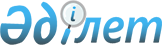 Об областном бюджете Костанайской области на 2009 годРешение Костанайского областного маслихата от 12 декабря 2008 года № 140. Зарегистрировано Департаментом юстиции Костанайской области 25 декабря 2008 года № 3664

      Во исполнение Закона Республики Казахстан от 4 декабря 2008 года № 96-IV "О республиканском бюджете на 2009-2011 годы", а также в соответствии с подпунктом 1) пункта 1 статьи 6 Закона Республики Казахстан "О местном государственном управлении в Республике Казахстан" Костанайский областной маслихат РЕШИЛ:        



      1. Утвердить областной бюджет Костанайской области на 2009 год, согласно приложению 1, в следующих объемах:

      1) доходы – 75045542,4 тысячи тенге, в том числе по:

      налоговым поступлениям – 2764849,7 тысячи тенге;

      неналоговым поступлениям – 297586,9 тысячи тенге;

      поступлениям от продажи основного капитала – 245,0 тысяч тенге;

      поступлениям трансфертов – 71982860,8 тысячи тенге;

      2) затраты – 75379471,8 тысячи тенге;

      3) чистое бюджетное кредитование – 71556,0 тысяч тенге, в том числе:

      бюджетные кредиты – 486000,0 тысяч тенге;

      погашение бюджетных кредитов – 414444,0 тысячи тенге;

      4) сальдо по операциям с финансовыми активами – 20201,0 тысяча тенге, в том числе:

      приобретение финансовых активов – 20201,0 тысяча тенге;

      5) дефицит бюджета – - 425686,4 тысячи тенге;

      6) финансирование дефицита бюджета – 425686,4 тысячи тенге.

      Сноска. Пункт 1 в редакции решения маслихата Костанайской области от 20.11.2009 № 232 (вводится в действие с 01.01.2009). 



      2. Установить, что в бюджеты районов и городов в объеме 100 процентов зачисляются доходы, кроме доходов, которые зачисляются в областной бюджет:

      плата за пользование водными ресурсами поверхностных источников;

      плата за лесные пользования;

      плата за эмиссию в окружающую среду;

      сбор за проезд по платным государственным автомобильным дорогам областного значения;

      плата за размещение наружной (визуальной) рекламы в полосе отвода автомобильных дорог общего пользования областного значения;

      плата за использование особоохраняемых природных территорий местного значения;

      поступления части чистого дохода коммунальных государственных предприятий, созданных по решению областного акимата;

      дивиденды на государственные пакеты акций, находящиеся в областной коммунальной собственности;

      доходы на доли участия в юридических лицах, находящиеся в областной коммунальной собственности;

      доходы от аренды имущества, находящиеся в областной коммунальной собственности;

      вознаграждения по кредитам, выданным из областного бюджета;

      вознаграждения, полученные от размещения в депозиты временно свободных бюджетных денег;

      другие доходы от областной коммунальной собственности;

      поступления от реализации товаров (работ, услуг) государственными учреждениями, финансируемыми из областного бюджета;

      поступления денег от проведения государственных закупок, организуемых государственными учреждениями, финансируемыми из областного бюджета;

      штрафы, пеня, санкции, взыскания, налагаемые государственными учреждениями, финансируемыми из областного бюджета;

      неналоговые поступления в областной бюджет;

      поступлениями в областной бюджет от продажи основного капитала являются деньги от продажи государственного имущества, закрепленного за государственными учреждениями, финансируемыми из областного бюджета.

      В областной бюджет зачисляются поступления от продажи финансовых активов государства, находящихся в областной коммунальной собственности.



      2-1. Учесть, в областном бюджете на 2009 год поступление целевых текущих трансфертов из республиканского бюджета на содержание вновь вводимых объектов образования в сумме 102564,0 тысяч тенге.

      Распределение указанных трансфертов осуществляется на основании постановления акимата Костанайской области.

      Сноска. Пункт 2-1 с изменением решением маслихата Костанайской области от 20.11.2009 № 232 (вводится в действие с 01.01.2009). 



      2-2. Учесть, в областном бюджете на 2009 год поступление целевых текущих трансфертов из республиканского бюджета на содержание вновь вводимых объектов здравоохранения в сумме 48822,0 тысячи тенге по программе областного бюджета.



      2-3. Учесть в областном бюджете на 2009 год поступление целевых текущих трансфертов из республиканского бюджета на закуп лекарственных средств, вакцин и других иммунобиологических препаратов в сумме 597398,0 тысяч тенге по программам областного бюджета.

      Сноска. Пункт 2-3 с изменением решением маслихата Костанайской области от 20.11.2009 № 232 (вводится в действие с 01.01.2009). 



      2-4. Учесть в областном бюджете на 2009 год поступление целевых текущих трансфертов из республиканского бюджета на введение стандартов социальных услуг в сумме 7602,0 тысячи тенге по программам областного бюджета.



      2-5. Учесть в областном бюджете на 2009 год поступление целевых текущих трансфертов из республиканского бюджета на выплату государственной адресной социальной помощи и ежемесячного государственного пособия на детей до 18 лет в связи с ростом размера прожиточного минимума в сумме 299364,0 тысяч тенге, в том числе:

      37323,0 тысяча тенге - на выплату государственной адресной социальной помощи;

      262041,0 тысяч тенге - на выплату государственных пособий на детей до 18 лет из малообеспеченных семей.

      Распределение указанных трансфертов осуществляется на основании постановления акимата Костанайской области.

      Сноска. В пункт 2-5 внесены изменения решением маслихата Костанайской области от 20.04.2009 № 185 (вводится в действие с 01.01.2009).



      2-6. Учесть в областном бюджете на 2009 год поступление сумм целевых текущих трансфертов из республиканского бюджета на увеличение норм питания в медико-социальных учреждениях в сумме 283645,0 тысяч тенге.

      Распределение указанных трансфертов осуществляется на основании постановления акимата Костанайской области.



      2-7. Учесть в областном бюджете на 2009 год поступление сумм целевых текущих трансфертов из республиканского бюджета на реализацию Государственной программы развития образования в Республике Казахстан на 2005 – 2010 годы в сумме 721867,0 тысячи тенге, в том числе:

      199950,0 тысячи тенге – на оснащение учебным оборудованием кабинетов физики, химии, биологии в государственных учреждениях основного среднего и общего среднего образования;

      200030,0 тысяч тенге – на создание лингафонных и мультимедийных кабинетов в государственных учреждениях начального, основного среднего и общего среднего образования;

      321887,0 тысячи тенге – на внедрение системы новых технологий обучения в государственной системе образования.

      Распределение указанных трансфертов осуществляется на основании постановления акимата Костанайской области.

      Сноска. В пункт 2-7 внесены изменения решением маслихата Костанайской области от 20.11.2009 № 232 (вводится в действие с 01.01.2009). 



      2-8. Учесть в областном бюджете на 2009 год поступление сумм целевых текущих трансфертов из республиканского бюджета на реализацию Государственной программы реформирования и развития здравоохранения Республики Казахстан на 2005 – 2010 годы в сумме 1179353,0 тысячи тенге по программам областного бюджета.

      Сноска. В пункт 2-8 внесены изменения решениями маслихата Костанайской области от 20.04.2009 № 185 , от 20.11.2009 № 232 (вводится в действие с 01.01.2009).



      2-9. Учесть в областном бюджете на 2009 год поступление сумм целевых текущих трансфертов из республиканского бюджета на развитие сельского хозяйства в сумме 45578476,0 тысяч тенге по программам областного бюджета, в том числе:

      332066,0 тысяч тенге – на поддержку семеноводства;

      238088,0 тысяча тенге – на поддержку племенного животноводства;

      2464900,0 тысяч тенге – на удешевление стоимости горюче-смазочных материалов и других товарно-материальных ценностей, необходимых для проведения весеннее – полевых и уборочных работ;

      1083716,0 тысячи тенге – на поддержку повышения урожайности и качества производимых сельскохозяйственных;

      1363,0 тысячи тенге – на субсидирование стоимости услуг по доставке воды сельскохозяйственным товаропроизводителям;

      915786,0 тысяч тенге – на субсидирование повышения продуктивности и качества продукции животноводства.

      Сноска. В пункт 2-9 внесены изменения решениями маслихата Костанайской области от 16.09.2009 № 229 , от 20.11.2009 № 232 (вводится в действие с 01.01.2009).



      2-10. Учесть в областном бюджете на 2009 год поступление сумм целевых текущих трансфертов из республиканского бюджета на субсидирование стоимости услуг по подаче питьевой воды из особо важных групповых и локальных систем водоснабжения, являющихся безальтернативными источниками питьевого водоснабжения в сумме 169917,0 тысяч тенге.

      Сноска. В пункт 2-10 внесено изменение решением маслихата Костанайской области от 20.11.2009 № 232 (вводится в действие с 01.01.2009).



      2-11. Учесть в областном бюджете на 2009 год поступление сумм целевых текущих трансфертов из республиканского бюджета на реализацию мер по оказанию социальной поддержки специалистов социальной сферы сельских населенных пунктов в сумме 64359,0 тысяч тенге.

      Распределение указанных трансфертов осуществляется на основании постановления акимата Костанайской области.

      Сноска. В пункт 2-11 внесено изменение решением маслихата Костанайской области от 20.11.2009 № 232 (вводится в действие с 01.01.2009).



      2-12. Учесть в областном бюджете на 2009 год поступление сумм целевых текущих трансфертов из республиканского бюджета на привлечение зарубежных преподавателей английского языка для профессиональных лицеев в рамках реализации Государственной программы развития технического и профессионального образования в Республике Казахстан на 2008-2012 годы в сумме 12480,0 тысяч тенге по программе областного бюджета.



      2-13. Учесть в областном бюджете на 2009 год поступление сумм целевых текущих трансфертов из республиканского бюджета на капитальный и средний ремонт автомобильных дорог областного и районного значения в сумме 1493600,0 тысяч тенге по программам областного бюджета.



      2-14. Исключен решением маслихата Костанайской области от 20.11.2009 № 232 (вводится в действие с 01.01.2009).



      2-15. Учесть в областном бюджете на 2009 год поступление сумм целевых текущих трансфертов из республиканского бюджета на увеличение размера стипендий обучающимся в организациях технического и профессионального, послесреднего образования на основании государственного образовательного заказа местных исполнительных органов в сумме 104575,0 тысяч тенге по программам областного бюджета.

      Сноска. В пункт 2-15 внесено изменение решением маслихата Костанайской области от 20.11.2009 № 232 (вводится в действие с 01.01.2009).



      2-16. Учесть в областном бюджете на 2009 год поступление сумм целевых текущих трансфертов из республиканского бюджета на реализацию передаваемых функций в области охраны окружающей среды в рамках разграничения полномочий между уровнями государственного управления в сумме 1589,0 тысяч тенге по программе областного бюджета.



      2-17. Учесть в областном бюджете на 2009 год поступление сумм целевых трансфертов на развитие из республиканского бюджета на строительство и (или) приобретение жилья государственного коммунального жилищного фонда в соответствии с Государственной программой жилищного строительства в Республике Казахстан на 2008 – 2010 годы в сумме 594000,0 тысяч тенге.

      Распределение указанных трансфертов осуществляется на основании постановления акимата Костанайской области.

      Сноска. В пункт 2-17 внесено изменение решением маслихата Костанайской области от 20.04.2009 № 185 (вводится в действие с 01.01.2009).



      2-18. Учесть в областном бюджете на 2009 год поступление сумм целевых трансфертов на развитие из республиканского бюджета на развитие, обустройство и (или) приобретение инженерно-коммуникационной инфраструктуры в соответствии с Государственной программой жилищного строительства в Республике Казахстан на 2008 – 2010 годы в сумме 1403000,0 тысяч тенге, в том числе:

      1305000,0 тысяч тенге - на развитие и обустройство инженерно-коммуникационной инфраструктуры;

      98000,0 тысяч тенге - на ремонт и реконструкцию инженерных сетей.

      Распределение указанных трансфертов осуществляется на основании постановления акимата Костанайской области.

      Сноска. В пункт 2-18 внесено изменение решением маслихата Костанайской области от 20.04.2009 № 185 (вводится в действие с 01.01.2009).



      2-19. Предусмотреть в областном бюджете на 2009 год поступление сумм бюджетных кредитов из республиканского бюджета по нулевой ставке вознаграждения (интереса) на строительство и (или) приобретение жилья в соответствии с Государственной программой жилищного строительства в Республике Казахстан на 2008-2010 годы в сумме 436000,0 тысяч тенге.

      Распределение кредита осуществляется на основании постановления акимата Костанайской области.

      Сноска. В пункт 2-19 внесено изменение решением маслихата Костанайской области от 20.04.2009 № 185 (вводится в действие с 01.01.2009).



      2-20. Учесть в областном бюджете на 2009 год поступление сумм целевых трансфертов на развитие из республиканского бюджета на строительство и реконструкцию объектов образования в сумме 3157861,0 тысяч тенге.

      Распределение указанных трансфертов осуществляется на основании постановления акимата Костанайской области.

      Сноска. В пункт 2-20 внесены изменения решениями маслихата Костанайской области от 20.04.2009 № 185 , от 20.11.2009 № 232 (вводится в действие с 01.01.2009).



      2-21. Учесть в областном бюджете на 2009 год поступление сумм целевых трансфертов на развитие из республиканского бюджета на развитие теплоэнергетической системы в сумме 342244,0 тысячи тенге.

      Распределение указанных трансфертов осуществляется на основании постановления акимата Костанайской области.



      2-22. Учесть в областном бюджете на 2009 год поступление сумм целевых трансфертов на развитие из республиканского бюджета на развитие транспортной инфраструктуры в сумме 1546351,0 тысяча тенге.

      Распределение указанных трансфертов осуществляется на основании постановления акимата Костанайской области.



      2-23. Учесть в областном бюджете на 2009 год поступление сумм целевых трансфертов на развитие из республиканского бюджета на развитие системы водоснабжения в сумме 1699963,0 тысяч тенге.

      Распределение указанных трансфертов осуществляется на основании постановления акимата Костанайской области.

      Сноска. Решение дополнено пунктами: 2-1, 2-2, 2-3, 2-4, 2-5, 2-6, 2-7, 2-8, 2-9, 2-10, 2-11, 2-12, 2-13, 2-14, 2-15, 2-16, 2-17, 2-18, 2-19, 2-20, 2-21, 2-22, 2-23 в соответствии с решением маслихата Костанайской области от 12.01.2009 № 157; в пункт 2-23  внесены изменения решениями маслихата Костанайской области от 20.04.2009 № 185 , от 20.11.2009 № 232 (вводится в действие с 01.01.2009).



      2-24. Учесть в областном бюджете на 2009 год поступление сумм целевых трансфертов на развитие из республиканского бюджета на строительство и реконструкцию объектов здравоохранения в сумме 2312781,0 тысяча тенге.

      Сноска. Решение дополнено пунктом 2-24 в соответствии с решением маслихата Костанайской области от 20.04.2009 № 185 (вводится в действие с 01.01.2009).



      2-25. Учесть в областном бюджете на 2009 год поступление сумм целевых текущих трансфертов из республиканского бюджета на содержание вновь вводимых объектов социального обеспечения в сумме 103032,0 тысячи тенге.

      Сноска. Решение дополнено пунктом 2-25 в соответствии с решением маслихата Костанайской области от 20.04.2009 № 185 (вводится в действие с 01.01.2009).



      2-26. Учесть, что в областном бюджете на 2009 год предусмотрены средства на реализацию стратегии региональной занятости и переподготовки кадров в сумме 6450591,0 тысяч тенге, в том числе:

      5739995,0 – на обеспечение занятости населения;

      396525,0 – на расширение программы социальных рабочих мест и молодежной практики; 

      314071,0 – на подготовку и переподготовку кадров.

      Распределение указанных трансфертов осуществляется на основании постановления акимата Костанайской области.

      Сноска. Решение дополнено пунктом 2-26 в соответствии с решением маслихата Костанайской области от 20.04.2009 № 185 ;  внесены изменения решениями маслихата Костанайской области от 27.07.2009 № 206 , от 20.11.2009 № 232 (вводится в действие с 01.01.2009). 



      3. Предусмотреть в областном бюджете на 2009 год объемы субвенций, передаваемых из областного бюджета бюджетам районов и городов, в сумме 11709865,0 тысяч тенге, в том числе:

      Алтынсаринскому – 475740,0 тысяч тенге;

      Амангельдинскому – 743708,0 тысяч тенге;

      Аулиекольскому – 1068006,0 тысяч тенге;

      Денисовскому – 632555,0 тысяч тенге;

      Джангельдинскому – 759595,0 тысяч тенге;

      Житикаринскому – 707720,0 тысяч тенге;

      Камыстинскому – 490881,0 тысяч тенге;

      Карабалыкскому – 692926,0 тысяч тенге;

      Карасускому – 861228,0 тысяч тенге;

      Костанайскому – 548387,0 тысяч тенге;

      Мендыкаринскому – 793926,0 тысяч тенге;

      Наурзумскому – 521696,0 тысяч тенге;

      Сарыкольскому – 633361,0 тысяч тенге;

      Тарановскому – 538323,0 тысяч тенге;

      Узункольскому – 703130,0 тысяч тенге;

      Федоровскому – 682692,0 тысяч тенге;

      городу Аркалыку – 855991,0 тысяч тенге. 



      4. Предусмотреть в областном бюджете на 2009 год объемы бюджетных изъятий из бюджетов городов в областной бюджет в сумме 7716168,0 тысяч тенге, в том числе:

      города Костаная – 4271669,0 тысяч тенге;

      города Лисаковска – 193767,0 тысяч тенге;

      города Рудного – 3250732,0 тысяч тенге.



      4-1. Предусмотреть в областном бюджете на 2009 год возврат целевых трансфертов из бюджетов районов (городов областного значения) в сумме 33509,8 тысячи тенге, согласно приложению 1-1.

      Сноска. Решение дополнено пунктом 4-1 в соответствии с решением маслихата Костанайской области от 12.01.2009 № 157 ; внесены изменения решениями маслихата Костанайской области от 20.04.2009 № 185 , от 20.11.2009 № 232 (вводится в действие с 01.01.2009).



      5. Учесть, что в областном бюджете на 2009 год предусмотрены целевые текущие трансферты и трансферты на развитие бюджетам районов и городов, в том числе:

      на укрепление материально-технической базы организаций образования - 184860,0 тысяч тенге;

      на строительство и реконструкцию объектов образования – 79420,0 тысяч тенге;

      на развитие коммунального хозяйства – 174754,0 тысячи тенге;

      на укрепление материально-технической базы объектов коммунальной собственности – 185103,0 тысячи тенге;

      на благоустройство населенных пунктов – 356153,0 тысячи тенге;

      на развитие теплоэнергетической системы – 251914,6 тысячи тенге;

      на развитие системы водоснабжения – 368457,2 тысячи тенге; 

      на развитие транспортной инфраструктуры – 1271393,0 тысячи тенге;

      на капитальный и средний ремонт автомобильных дорог районного значения (улиц города) – 445134,0 тысячи тенге;

      на оказание социальной помощи молодежи, для частичного возмещения расходов, связанных с получением образования (гранты акима) – 36098,0 тысяч тенге;

      на текущее содержание организаций образования – 135565,0 тысяч тенге;

      на капитальный ремонт и материально-техническое укрепление организаций образования – 29809,0 тысяч тенге;

      на разработку проектно-сметной документации по капитальному ремонту объектов образования – 14000,0 тысяч тенге;

      на дополнительные затраты по выплате жилищной помощи – 125337,8 тысячи тенге;

      на строительство жилья государственного коммунального жилищного фонда - 38839,0 тысяч тенге;

      на развитие, обустройство и (или) приобретение инженерно-коммуникационной инфраструктуры – 131577,0 тысяч тенге;

      на развитие благоустройства городов и населенных пунктов - 500,0 тысяч тенге;

      на мероприятия для проведения областной спартакиады "Тын - целина-2009" – 40000,0 тысяч тенге;

      на текущее содержание организаций культуры – 7502,0 тысячи тенге;

      на компенсацию потерь доходов – 48696,0 тысяч тенге;

      на увеличение уставного капитала государственного коммунального предприятия – 5000,0 тысяч тенге;

      на организацию санитарного убоя больных животных – 2012,0 тысяч тенге;

      на приобретение оборудования и ремонт тепловых сетей – 15000,0 тысяч тенге;

      на разработку проектно-сметной документации – 20998,2 тысячи тенге;

      на разработку проектов застройки микрорайонов "Северный" и "Южный" в селе Заречное, селе Мичуринское -12739,0 тысяч тенге;

      на обеспечение функционирования объектов коммунальной собственности – 44000,0 тысячи тенге.

      Распределение указанных трансфертов осуществляется на основании постановления акимата Костанайской области.

      Сноска. Пункт 5 в редакции решения маслихата Костанайской области от 20.11.2009 № 232 (вводится в действие с 01.01.2009).



      6. Утвердить резерв местного исполнительного органа Костанайской области на 2009 год в сумме 13580,3 тысяч тенге.

      Сноска. Пункт 6 в редакции решения маслихата Костанайской области от 12.01.2009 № 157; внесены изменения решениями маслихата Костанайской области от 27.07.2009 № 206 , от 20.11.2009 № 232 (вводится в действие с 01.01.2009).



      7. Утвердить лимит долга местного исполнительного органа Костанайской области на 31 декабря 2008 года в размере 4317674,0 тысячи тенге. 



      8. Утвердить Перечень бюджетных программ развития областного бюджета на 2009 год с разделением на бюджетные программы, направленные на реализацию бюджетных инвестиционных проектов (программ) и на формирование или увеличение уставного капитала юридических лиц, согласно приложению 2. 



      9. Утвердить перечень бюджетных программ, не подлежащих секвестру в процессе исполнения местного бюджета на 2009 год, согласно приложению 3. 



      10. Настоящее решение вводится в действие с 1 января 2009 года.      Председатель очередной,

      шестой сессии                              А. Жалгасов      Секретарь

      Костанайского областного маслихата         Г. Сагиев

Приложение 1       

Утверждено        

решением маслихата    

от 12 декабря 2008 года 

№ 140         Бюджет Костанайской области на 2009 год      Сноска. Приложение 1 в редакции решения маслихата Костанайской области от от 20.11.2009 № 232 (вводится в действие с 01.01.2009).Областной бюджет на 2009 год

 

Приложение 2                 

Утверждено                   

решением маслихата           

от 12 декабря 2008 года № 140       Сноска. Приложение 2 в редакции решения маслихата Костанайской области от от 20.11.2009 № 232 (вводится в действие с 01.01.2009).Перечень

бюджетных программ развития областного бюджета

на 2009 год с разделением на бюджетные программы, направленные

на реализацию бюджетных инвестиционных проектов (программ)

и на формирование или увеличение уставного капитала

юридических лиц

      

Приложение 3            

к решению маслихата     

от 12 декабря 2008 года 

№ 140                   Перечень

местных бюджетных программ, не подлежащих секвестру

в процессе исполнения местного бюджета на 2009 год

Приложение 1-1            

к решению маслихата       

от 12 декабря 2008 года   

№ 140                           Сноска. Приложение в редакции решения маслихата Костанайской области от от 20.11.2009 № 232 (вводится в действие с 01.01.2009).Возврат целевых трансфертов из бюджетов районов

(городов областного значения) в 2009 году

      тысяч тенге
					© 2012. РГП на ПХВ «Институт законодательства и правовой информации Республики Казахстан» Министерства юстиции Республики Казахстан
				Категория НаименованиеКатегория НаименованиеКатегория НаименованиеКатегория НаименованиеКатегория НаименованиеСумма,

тысяч

тенгеКлассКлассКлассКлассСумма,

тысяч

тенгеПодклассПодклассПодклассСумма,

тысяч

тенгеI. Доходы75 045 542,41000Налоговые поступления2 764 849,710500Внутренние налоги на товары, работы и услуги2 764 849,710530Поступления за использование природных и других ресурсов2 764 849,72000Неналоговые поступления297 586,920100Доходы от государственной собственности26 647,020110Поступления части чистого дохода государственных предприятий4 619,020150Доходы от аренды имущества, находящегося в государственной собственности9 310,020170Вознаграждения по кредитам, выданным из государственного бюджета12 718,020200Поступления от реализации товаров (работ, услуг) государственными учреждениями, финансируемыми из государственного бюджета5 102,020210Поступления от реализации товаров (работ, услуг) государственными учреждениями, финансируемыми из государственного бюджета5 102,020300Поступления денег от проведения государственных закупок, организуемых государственными учреждениями, финансируемыми из государственного бюджета7,020310Поступления денег от проведения государственных закупок, организуемых государственными учреждениями, финансируемыми из государственного бюджета7,020400Штрафы, пени, санкции, взыскания, налагаемые государственными учреждениями, финансируемыми из государственного бюджета, а также содержащимися и финансируемыми из бюджета (сметы расходов) Национального Банка Республики Казахстан249 099,520410Штрафы, пени, санкции, взыскания, налагаемые государственными учреждениями, финансируемыми из государственного бюджета, а также содержащимися и финансируемыми из бюджета (сметы расходов) Национального Банка Республики Казахстан, за исключением поступлений от организаций нефтяного сектора249 099,506Прочие неналоговые поступления16 731,41Прочие неналоговые поступления16 731,43000Поступления от продажи основного капитала245,030100Продажа государственного имущества, закрепленного за государственными учреждениями245,030110Продажа государственного имущества, закрепленного за государственными учреждениями245,04000Поступления трансфертов71 982 860,840100Трансферты из нижестоящих органов государственного управления7 749 677,840120Трансферты из районных (городских) бюджетов7 749 677,840200Трансферты из вышестоящих органов государственного управления64 233 183,040210Трансферты из республиканского бюджета64 233 183,0Функциональная группаФункциональная группаФункциональная группаФункциональная группаФункциональная группаСумма,

тысяч

тенгеФункциональная подгруппаФункциональная подгруппаФункциональная подгруппаФункциональная подгруппаСумма,

тысяч

тенгеАдминистратор бюджетных программАдминистратор бюджетных программАдминистратор бюджетных программСумма,

тысяч

тенгеПрограммаПрограммаСумма,

тысяч

тенгеНаименованиеСумма,

тысяч

тенгеII. Затраты75 379 471,801000Государственные услуги общего характера602 412,801100Представительные, исполнительные и другие органы, выполняющие общие функции государственного управления333 686,00111100Аппарат маслихата области38 675,0011110001Обеспечение деятельности маслихата области38 675,00111200Аппарат акима области295 011,0011120001Обеспечение деятельности акима области295 011,001200Финансовая деятельность159 598,60122570Управление финансов области159 598,6001Обеспечение деятельности Управления финансов104 046,6009Организация приватизации коммунальной собственности1 856,0113Трансферты из местных бюджетов53 696,001500Планирование и статистическая деятельность109 128,20152580Управление экономики и бюджетного планирования области109 128,2015258001Обеспечение деятельности Управления экономики и бюджетного планирования109 128,202000Оборона60 349,402100Военные нужды13 835,40212500Управление по мобилизационной подготовке, гражданской обороне и организации предупреждения и ликвидации аварий и стихийных бедствий области13 835,4021250003Мероприятия в рамках исполнения всеобщей воинской обязанности8 084,0021250007Подготовка территориальной обороны и территориальная оборона областного масштаба5 751,402200Организация работы по чрезвычайным ситуациям46 514,00222500Управление по мобилизационной подготовке, гражданской обороне и организации предупреждения и ликвидации аварий и стихийных бедствий области46 514,0022250001Обеспечение деятельности Управления мобилизационной подготовке, гражданской обороне и организации предупреждения и ликвидации аварий и стихийных бедствий20 214,0022250004Мероприятия гражданской обороны областного масштаба22 838,0022250006Предупреждение и ликвидация чрезвычайных ситуаций областного масштаба3 462,003000Общественный порядок, безопасность, правовая, судебная, уголовно-исполнительная деятельность3 468 176,003100Правоохранительная деятельность3 468 176,00312520Исполнительный орган внутренних дел, финансируемый из областного бюджета3 468 176,0031252001Обеспечение деятельности исполнительного органа внутренних дел, финансируемого из областного бюджета3 353 781,0031252002Охрана общественного порядка и обеспечение общественной безопасности на территории области111 308,0031252003Поощрение граждан, участвующих в охране общественного порядка3 087,004000Образование12 074 468,604200Начальное, основное среднее и общее среднее образование3 172 818,60422600Управление туризма, физической культуры и спорта области688 489,6042260006Дополнительное образование для детей 688 489,60422610Управление образования области2 484 329,0042261003Общеобразовательное обучение по специальным образовательным учебным программам1 388 896,0042261006Общеобразовательное обучение одаренных детей в специализированных организациях образования277 061,0042261018Целевые текущие трансферты бюджетам районов (городов областного значения) на содержание вновь вводимых объектов образования102 564,0026Целевые текущие трансферты бюджетам районов (городов областного значения) на внедрение новых технологий государственной системы в сфере образования315 828,0048Целевые текущие трансферты бюджетам районов (городов областного значения) на оснащение учебным оборудованием кабинетов физики, химии, биологии в государственных учреждениях основного среднего и общего среднего образования199 950,0058Целевые текущие трансферты бюджетам районов (городов областного значения) на создание лингафонных и мультимедийных кабинетов в государственных учреждениях начального, основного среднего и общего среднего образования200 030,004400Техническое и профессиональное, послесреднее образование2 832 618,00442530Управление здравоохранения области115 925,0044253043Подготовка специалистов в организациях технического и профессионального, послесреднего образования115 925,00442610Управление образования области2 716 693,0024Подготовка специалистов в организациях технического и профессионального образования2 413 270,0044261025Подготовка специалистов в организациях послесреднего образования303 423,004500Переподготовка и повышение квалификации специалистов464 260,00452520Исполнительный орган внутренних дел, финансируемый из областного бюджета59 158,0045252007Повышение квалификации и переподготовка кадров59 158,00452530Управление здравоохранения области3 289,0045253003Повышение квалификации и переподготовка кадров516,0060Подготовка и переподготовка кадров2 773,00452610Управление образования области401 813,0045261010Повышение квалификации и переподготовка кадров90 515,0060Подготовка и переподготовка кадров311 298,004900Прочие услуги в области образования5 604 772,00492610Управление образования области2 367 491,0049261001Обеспечение деятельности Управления образования60 946,0042261004Информатизация системы образования в областных государственных учреждениях образования33 478,0042261005Приобретение и доставка учебников, учебно-методических комплексов для областных государственных учреждений образования17 154,0042261007Проведение школьных олимпиад, внешкольных мероприятий и конкурсов областного масштаба75 100,0009Целевые текущие трансферты бюджетам районов (городов областного значения) на капитальный, текущий ремонт объектов образования в рамках реализации стратегии региональной занятости и переподготовки кадров1 615 110,0049261011Обследование психического здоровья детей и подростков и оказание психолого-медико-педагогической консультативной помощи населению62 724,0049261012Реабилитация и социальная адаптация детей и подростков с проблемами в развитии108 745,0049261113Трансферты из местных бюджетов394 234,00492710Управление строительства области3 237 281,0049271004Целевые трансферты на развитие бюджетам районов (городов областного значения) на строительство и реконструкцию объектов образования2 611 268,0049271037Строительство и реконструкция объектов образования626 013,005000Здравоохранение19 720 914,005100Больницы широкого профиля7 267 126,50512530Управление здравоохранения области7 267 126,5051253004Оказание стационарной медицинской помощи по направлению специалистов первичной медико-санитарной помощи и организаций здравоохранения7 267 126,505200Охрана здоровья населения406 657,00522530Управление здравоохранения области406 657,0052253005Производство крови, ее компонентов и препаратов для местных организаций здравоохранения150 500,0052253006Охрана материнства и детства165 251,0052253007Пропаганда здорового образа жизни90 145,0052253017Приобретение тест-систем для проведения дозорного эпидемиологического надзора761,005300Специализированная медицинская помощь4 080 205,50532530Управление здравоохранения области4 080 205,5053253009Оказание медицинской помощи лицам, страдающим социально значимыми заболеваниями и заболеваниями, представляющими опасность для окружающих2 937 369,0053253019Обеспечение больных туберкулезом противотуберкулезными препаратами120 346,0053253020Обеспечение больных диабетом противодиабетическими препаратами252 071,0053253021Обеспечение онкологических больных химиопрепаратами366 370,8053253022Обеспечение больных с почечной недостаточностью лекарственными средствами, диализаторами, расходными материалами и больных после трансплантации почек лекарственными средствами26 943,0026Обеспечение факторами свертывания крови при лечении взрослых, больных гемофилией26 943,0027Централизованный закуп вакцин и других медицинских иммунобиологических препаратов для проведения иммунопрофилактики населения136 805,505400Поликлиники4 179 882,00542530Управление здравоохранения области4 179 882,0054253010Оказание первичной медико-санитарной помощи населению3 723 236,0054253014Обеспечение лекарственными средствами и специализированными продуктами детского и лечебного питания отдельных категорий населения на амбулаторном уровне456 646,005500Другие виды медицинской помощи418 015,00552530Управление здравоохранения области418 015,0055253011Оказание скорой и неотложной помощи и санитарная авиация379 556,0055253012Оказание медицинской помощи населению в чрезвычайных ситуациях38 459,005900Прочие услуги в области здравоохранения3 369 028,00592530Управление здравоохранения области1 009 247,0059253001Обеспечение деятельности Управления здравоохранения69 325,0002Капитальный, текущий ремонт объектов здравоохранения в рамках реализации стратегии региональной занятости и переподготовки кадров700 000,0008Реализация мероприятий по профилактике и борьбе со СПИД в Республике Казахстан127 500,0013Проведение патологоанатомического вскрытия44 500,0016Обеспечение граждан бесплатным или льготным проездом за пределы населенного пункта на лечение9 100,0018Обеспечение деятельности информационно-аналитических центров10 000,0028Содержание вновь вводимых объектов здравоохранения48 822,00592710Управление строительства области2 359 781,0059271038Строительство и реконструкция объектов здравоохранения2 359 781,006000Социальная помощь и социальное обеспечение3 110 516,506100Социальное обеспечение1 940 783,70612560Управление координации занятости и социальных программ области1 309 216,7061256002Социальное обеспечение престарелых и инвалидов общего типа1 309 216,70612610Управление образования области627 727,0061261015Социальное обеспечение сирот, детей, оставшихся без попечения родителей627 727,00612710Управление строительства области3 840,0061271039Строительство и реконструкция объектов социального обеспечения3 840,006200Социальная помощь930 534,00622560Управление координации занятости и социальных программ области930 534,0062256003Социальная поддержка инвалидов234 645,0020Целевые текущие трансферты бюджетам районов (городов областного значения) на выплату государственной адресной социальной помощи и ежемесячного государственного пособия на детей до 18 лет в связи с ростом размера прожиточного минимума299 364,0027Целевые текущие трансферты бюджетам районов (городов областного значения) на расширение программы социальных рабочих мест и молодежной практики396 525,006900Прочие услуги в области социальной помощи и социального обеспечения239 198,80692560Управление координации занятости и социальных программ области239 198,8069256001Обеспечение деятельности Управления координации занятости и социальных программ73 634,0022Целевые текущие трансферты бюджетам районов (городов областного значения) на увеличение норм питания в медико-социальных учреждениях4 129,0113Трансферты из местных бюджетов161 435,807000Жилищно-коммунальное хозяйство4 980 526,807100Жилищное хозяйство2 107 416,00712710Управление строительства области2 107 416,0071271010Целевые трансферты на развитие бюджетам районов (городов областного значения) на строительство и (или) приобретение жилья государственного коммунального жилищного фонда632 839,0071271012Целевые трансферты на развитие бюджетам районов (городов областного значения) на развитие, обустройство и (или) приобретение инженерно-коммуникационной инфраструктуры1 474 577,007200Коммунальное хозяйство2 872 610,80722710Управление строительства области86 655,0072271013Целевые трансферты на развитие бюджетам районов (городов областного значения) на развитие коммунального хозяйства86 655,027900Управление энергетики и коммунального хозяйства области2 785 955,8001Обеспечение деятельности Управления энергетики и коммунального хозяйства37 974,0004Газификация населенных пунктов396 989,4010Целевые трансферты на развитие бюджетам районов (городов областного значения) на развитие системы водоснабжения145 757,2014Целевые трансферты на развитие бюджетам районов (городов областного значения) на развитие коммунального хозяйства64 406,0015Целевые текущие трансферты бюджетам районов (городов областного значения) на ремонт инженерно-коммуникационной инфраструктуры и благоустройство населенных пунктов в рамках реализации cтратегии региональной занятости и переподготовки кадров255 306,0016Целевые трансферты на развитие бюджетам районов (городов областного значения) на развитие инженерно-коммуникационной инфраструктуры и благоустройство населенных пунктов в рамках реализации cтратегии региональной занятости и переподготовки кадров907 772,7020Развитие инженерно-коммуникационной инфраструктуры и благоустройство населенных пунктов в рамках реализации стратегии региональной занятости и переподготовки кадров356 496,3113Трансферты из местных бюджетов621 254,23Благоустройство населенных пунктов500,0271Управление строительства области500,0015Целевые трансферты на развитие бюджетам районов (городов областного значения) на развитие благоустройства городов и населенных пунктов500,008000Культура, спорт, туризм и информационное пространство2 711 774,408100Деятельность в области культуры716 623,00812620Управление культуры области655 042,0081262001Обеспечение деятельности Управления культуры36 982,0081262003Поддержка культурно-досуговой работы84 897,0081262005Обеспечение сохранности историко-культурного наследия и доступа к ним164 688,0081262007Поддержка театрального и музыкального искусства350 973,0081262113Трансферты из местных бюджетов17 502,0271Управление строительства области61 581,0016Развитие объектов культуры61 581,008200Спорт1 216 938,40822600Управление туризма, физической культуры и спорта области1 216 938,4082260001Обеспечение деятельности Управления туризма, физической культуры и спорта28 216,4082260003Проведение спортивных соревнований на областном уровне29 380,0082260004Подготовка и участие членов областных сборных команд по различным видам спорта на республиканских и международных спортивных соревнованиях1 159 342,008300Информационное пространство487 295,00832590Управление архивов и документации области143 181,0083259001Обеспечение деятельности Управления архивов и документации14 707,0083259002Обеспечение сохранности архивного фонда128 474,00832620Управление культуры области161 043,0083262008Обеспечение функционирования областных библиотек161 043,00832630Управление внутренней политики области141 446,0083263002Проведение государственной информационной политики через средства массовой информации141 446,00832640Управление по развитию языков области41 625,0083264001Обеспечение деятельности Управления по развитию языков17 499,0083264002Развитие государственного языка и других языков народа Казахстана24 126,008400Туризм3 638,00842600Управление туризма, физической культуры и спорта области3 638,0084265013Регулирование туристской деятельности3 638,008900Прочие услуги по организации культуры, спорта, туризма и информационного пространства287 280,0260Управление туризма, физической культуры и спорта области100 000,0002Капитальный, текущий ремонт объектов спорта в рамках реализации стратегии региональной занятости и переподготовки кадров100 000,00892630Управление внутренней политики области87 280,0089263001Обеспечение деятельности Управления внутренней политики66 829,0089263003Реализация региональных программ в сфере молодежной политики20 451,0262Управление культуры области100 000,0006Капитальный, текущий ремонт объектов культуры в рамках реализации стратегии региональной занятости и переподготовки кадров100 000,09Топливно-энергетический комплекс и недропользование784 368,29Прочие услуги в области топливно-энергетического комплекса и недропользования784 368,2279Управление энергетики и коммунального хозяйства области784 368,2007Развитие теплоэнергетической системы532 453,6011Целевые трансферты на развитие бюджетам районов (городов областного значения) на развитие теплоэнергетической системы251 914,010000Сельское, водное, лесное, рыбное хозяйство, особо охраняемые природные территории, охрана окружающей среды и животного мира, земельные отношения7 988 673,210100Сельское хозяйство4 273 418,01012550Управление сельского хозяйства области4 273 418,0101255001Обеспечение деятельности Управления сельского хозяйства65 473,0101255002Поддержка семеноводства332 066,0101255010Поддержка племенного животноводства259 529,0101255011Поддержка повышения урожайности и качества производимых сельскохозяйственных культур1 083 716,0101255014Субсидирование стоимости услуг по доставке воды сельскохозяйственным товаропроизводителям1 363,0020Удешевление стоимости горюче-смазочных материалов и других товарно-материальных ценностей, необходимых для проведения весенне-полевых и уборочных работ2 464 900,0099Целевые текущие трансферты бюджетам районов (городов областного значения) на реализацию мер по оказанию социальной поддержки специалистов социальной сферы сельских населенных пунктов64 359,0113Трансферты из местных бюджетов2 012,010200Водное хозяйство2 093 752,01022540Управление природных ресурсов и регулирования природопользования области14 004,0102254003Обеспечение функционирования водохозяйственных сооружений, находящихся в коммунальной собственности14 004,01022550Управление сельского хозяйства области169 917,0102255009Субсидирование стоимости услуг по подаче питьевой воды из особо важных групповых и локальных систем водоснабжения, являющихся безальтернативными источниками питьевого водоснабжения169 917,01022710Управление строительства области1 909 831,0102271029Целевые трансферты на развитие бюджетам районов (городов областного значения) на развитие системы водоснабжения1 909 831,010300Лесное хозяйство481 276,01032540Управление природных ресурсов и регулирования природопользования области481 276,0103254005Охрана,защита,воспроизводство лесов и лесоразведение472 659,0103254006Охрана животного мира8 617,010500Охрана окружающей среды90 373,21052540Управление природных ресурсов и регулирования природопользования области90 373,2105254001Обеспечение деятельности Управления природных ресурсов и регулирования природопользования44 466,2105254008Проведение мероприятий по охране окружающей среды45 907,010600Земельные отношения34 068,01062510Управление земельных отношений области34 068,0106251001Обеспечение деятельности управления земельных отношений34 068,09Прочие услуги в области сельского, водного, лесного, рыбного хозяйства, охраны окружающей среды и земельных отношений100 000,0255Управление сельского хозяйства области915 786,0013Повышение продуктивности и качества продукции животноводства915 786,0258Управление экономики и бюджетного планирования области100 000,0004Целевые текущие трансферты бюджетам районов (городов областного значения) на финансирование социальных проектов в поселках, аулах (селах), аульных (сельских) округах в рамках реализации стратегии региональной занятости и переподготовки кадров100 000,011000Промышленность, архитектурная, градостроительная и строительная деятельность104 376,011200Архитектурная, градостроительная и строительная деятельность104 376,01122670Управление государственного архитектурно-строительного контроля области27 309,0112267001Обеспечение деятельности Управления государственного архитектурно-строительного контроля27 309,01122710Управление строительства области32 380,0112271001Обеспечение деятельности Управления строительства32 380,01122720Управление архитектуры и градостроительства области44 687,0112272001Обеспечение деятельности Управления архитектуры и градостроительства31 948,0112272113Трансферты из местных бюджетов12 739,012000Транспорт и коммуникации7 182 734,012100Автомобильный транспорт3 935 583,01212680Управление пассажирского транспорта и автомобильных дорог области3 935 583,0121268003Обеспечение функционирования автомобильных дорог2 235 890,0121268007Целевые трансферты на развитие бюджетам районов (городов областного значения) на развитие транспортной инфраструктуры1 699 693,012900Прочие услуги в сфере транспорта и коммуникаций3 247 151,01292680Управление пассажирского транспорта и автомобильных дорог области3 247 151,0129268001Обеспечение деятельности Управления пассажирского транспорта и автомобильных дорог32 656,0129268002Развитие транспортной инфраструктуры1 118 051,0129268005Организация пассажирских перевозок по социально значимым межрайонным (междугородним) сообщениям46 000,0010Целевые трансферты на развитие бюджетам районов (городов областного значения) на строительство и реконструкцию автомобильных дорог районного значения, улиц городов и населенных пунктов в рамках реализации стратегии региональной занятости и переподготовки кадров285 310,0013Ремонт и содержание автомобильных дорог областного значения, улиц городов и населенных пунктов в рамках реализации стратегии региональной занятости и переподготовки кадров539 154,0014Строительство и реконструкция автомобильных дорог областного значения, улиц городов и населенных пунктов в рамках реализации стратегии региональной занятости и переподготовки кадров780 846,0129268113Трансферты из местных бюджетов445 134,013000Прочие64 019,313100Регулирование экономической деятельности33 257,01312650Управление предпринимательства и промышленности области33 257,0131265001Обеспечение деятельности Управления предпринимательства и промышленности33 257,013900Прочие30 762,31392570Управление финансов области13 580,3139257012Резерв местного исполнительного органа области13 580,31392580Управление экономики и бюджетного планирования области17 182,0139258003Разработка технико-экономического обоснования местных бюджетных инвестиционных проектов (программ) и проведение его экспертизы17 182,015000Трансферты12 526 162,615100Трансферты12 526 162,61512570Управление финансов области12 526 162,6151257007Субвенции11 709 865,0151257011Возврат неиспользованных (недоиспользованных) целевых трансфертов52 659,0024Целевые текущие трансферты в вышестоящие бюджеты в связи с передачей функций государственных органов из нижестоящего уровня государственного управления в вышестоящий763 638,0III. Чистое бюджетное кредитование71 556,0Бюджетные кредиты486000,007000Жилищно-коммунальное хозяйство436000,007100Жилищное хозяйство436000,00712710Управление строительства области436000,0071271009Кредитование бюджетов районов (городов областного значения) на строительство и (или) приобретение жилья436 000,013Прочие50000,003Поддержка предпринимательской деятельности и защита конкуренции50 000,0265Управление предпринимательства и промышленности области50 000,0013Кредитование дочерних организаций Акционерное Общество "Национальный управляющий холдинг "КазАгро" (далее – АО "НУХ "КазАгро") для финансирования малого и среднего бизнеса и микрокредитования сельского населения50 000,0КатегорияКатегорияКатегорияКатегорияКатегорияСумма,

тысяч

тенгеКлассКлассКлассКлассСумма,

тысяч

тенгеПодклассПодклассПодклассСумма,

тысяч

тенгеПогашение бюджетных кредитов414 444,05000Погашение бюджетных кредитов414 444,050100Погашение бюджетных кредитов414 444,050110Погашение бюджетных кредитов, выданных из государственного бюджета414 444,0IV. Сальдо по операциям с финансовыми активами20 201,0Приобретение финансовых активов20 201,013000Прочие20 201,013900Прочие20 201,01392570Управление финансов области20 201,0139120005Формирование или увеличение уставного капитала юридических лиц20 201,0V. Дефицит (профицит) бюджета-425 686,4VI. Финансирование дефицита (использование профицита) бюджета425 686,4КатегорияКатегорияКатегорияКатегорияКатегорияСумма,

тысяч

тенгеКлассКлассКлассКлассСумма,

тысяч

тенгеПодклассПодклассПодклассСумма,

тысяч

тенгеПогашение бюджетных кредитов414 444,05000Погашение бюджетных кредитов414 444,050100Погашение бюджетных кредитов414 444,050110Погашение бюджетных кредитов, выданных из государственного бюджета414 444,0IV. Сальдо по операциям с финансовыми активами20 201,0Приобретение финансовых активов20 201,013000Прочие20 201,013900Прочие20 201,01392570Управление финансов области20 201,0139120005Формирование или увеличение уставного капитала юридических лиц20 201,0V. Дефицит (профицит) бюджета-425 686,4VI. Финансирование дефицита (использование профицита) бюджета425 686,4Функциональная группаФункциональная группаФункциональная группаФункциональная группаФункциональная группаФункциональная подгруппаФункциональная подгруппаФункциональная подгруппаФункциональная подгруппаАдминистратор бюджетных программАдминистратор бюджетных программАдминистратор бюджетных программПрограммаПрограммаНаименованиеИнвестиционные проекты04Образование9Прочие услуги в области образования271Управление строительства области004Целевые трансферты на развитие бюджетам районов (городов областного значения) на строительство и реконструкцию объектов образования037Строительство и реконструкция объектов образования05Здравоохранение9Прочие услуги в области здравоохранения271Управление строительства области038Строительство и реконструкция объектов здравоохранения06Социальная помощь и социальное обеспечение1Социальное обеспечение271Управление строительства области039Развитие объектов социального обеспечения07Жилищно-коммунальное хозяйство1Жилищное хозяйство271Управление строительства области009Кредитование бюджетов районов (городов областного значения) на строительство и (или) приобретение жилья010Целевые трансферты на развитие бюджетам районов (городов областного значения) на строительство и (или) приобретение жилья государственного коммунального жилищного фонда012Целевые трансферты на развитие бюджетам районов (городов областного значения) на развитие, обустройство и (или) приобретение инженерно-коммуникационной инфраструктуры2Коммунальное хозяйство271Управление строительства области013Целевые трансферты на развитие бюджетам районов (городов областного значения) на развитие коммунального хозяйства279Управление энергетики и коммунального хозяйства области004Газификация населенных пунктов010Целевые трансферты на развитие бюджетам районов (городов областного значения) на развитие системы водоснабжения014Целевые трансферты на развитие бюджетам районов (городов областного значения) на развитие коммунального хозяйства016Целевые трансферты на развитие бюджетам районов (городов областного значения) на развитие инженерно-коммуникационной инфраструктуры и благоустройство населенных пунктов в рамках реализации cтратегии региональной занятости и переподготовки кадров020Развитие инженерно-коммуникационной инфраструктуры и благоустройство населенных пунктов в рамках реализации cтратегии региональной занятости и переподготовки кадров3Благоустройство населенных пунктов271Управление строительства области015Целевые трансферты на развитие бюджетам районов (городов областного значения) на развитие благоустройства городов и населенных пунктов08Культура, спорт, туризм и информационное пространство1Деятельность в области культуры271Управление строительства области016Развитие объектов культуры09Топливно-энергетический комплекс и недропользование9Прочие услуги в области топливно-энергетического комплекса и недропользования271Управление строительства области019Целевые трансферты на развитие бюджетам районов (городов областного значения) на развитие теплоэнергетической системы279Управление энергетики и коммунального хозяйства области007Развитие теплоэнергетической системы011Целевые трансферты на развитие бюджетам районов (городов областного значения) на развитие теплоэнергетической системы10Сельское, водное, лесное, рыбное хозяйство, особо охраняемые природные территории, охрана окружающей среды и животного мира, земельные отношения2Водное хозяйство271Управление строительства области029Целевые трансферты на развитие бюджетам районов (городов областного значения) на развитие системы водоснабжения12Транспорт и коммуникации1Автомобильный транспорт268Управление пассажирского транспорта и автомобильных дорог области007Целевые трансферты на развитие бюджетам районов (городов областного значения) на развитие транспортной инфраструктуры9Прочие услуги в сфере транспорта и коммуникаций268Управление пассажирского транспорта и автомобильных дорог области002Развитие транспортной инфраструктуры010Целевые трансферты на развитие бюджетам районов (городов областного значения) на строительство и реконструкцию автомобильных дорог районного значения, улиц городов и населенных пунктов в рамках реализации стратегии региональной занятости и переподготовки кадров014Строительство и реконструкция автомобильных дорог областного значения, улиц городов и населенных пунктов в рамках реализации стратегии региональной занятости и переподготовки кадров13Прочие03Поддержка предпринимательской деятельности и защита конкуренции265Управление предпринимательства и промышленности области013Кредитование дочерних организаций Акционерное Общество "Национальный управляющий холдинг "КазАгро" (далее – АО "НУХ "КазАгро") для финансирования малого и среднего бизнеса и микрокредитования сельского населенияИнвестиционные программы04Образование4Техническое и профессиональное, послесреднее образование253Управление здравоохранения области043Подготовка специалистов в организациях технического и профессионального, послесреднего образования261Управление образования области024Подготовка специалистов в организациях технического и профессионального образования025Подготовка специалистов в организациях послесреднего образования9Прочие услуги в области образования261Управление образования области004Информатизация системы образования в областных государственных учреждениях образованияИнвестиции на формирование и увеличение уставного капитала13000Прочие13900Прочие1392570Управление финансов области139120005Формирование или увеличение уставного капитала юридических лицНаименованиеОбразованиеОбщеобразовательное обучениеОбщеобразовательное обучение по специальным образовательным программамОбщеобразовательное обучение одаренных детей в специализированных организациях образованияЗдравоохранениеОказание первичной медико-санитарной помощи населениюПроизводство крови, ее компонентов и препаратов для местных организаций здравоохраненияПропаганда здорового образа жизниОказание скорой и неотложной помощиОказание медицинской помощи населению в чрезвычайных ситуацияхОказание медицинской помощи лицам, страдающим социально значимыми заболеваниями и заболеваниями, представляющими опасность для окружающихРеализация мероприятий по профилактике и борьбе со СПИД в Республике КазахстанОбеспечение больных туберкулезом противотуберкулезными препаратамиОбеспечение больных диабетом противодиабетическими препаратамиОбеспечение онкологических больных химиопрепаратамиОбеспечение больных с почечной недостаточностью лекарственными средствами, диализаторами, расходными материалами и больных после трансплантации почек лекарственными средствамиОбеспечение лекарственными средствами и специализированными продуктами детского и лечебного питания отдельных категорий населения на амбулаторном уровне№

п/

пНаименованиеВсегов том числев том числе№

п/

пНаименованиеВсеговозврат

трансфертов,

выделенных из

республикан-

ского бюджетавозврат

трансфертов,

выделенных

из областного

бюджета12345Всего33509,824261,19248,71Амангельдинский73,912,261,72Денисовский375,5375,50,03Джангельдинский4084,24084,20,04Житикаринский21,220,21,05Камыстинский144,1129,214,96Карабалыкский0,10,10,07Костанайский1924,0575,21348,88Мендыкаринский0,10,10,09Наурзумский0,40,10,310Сарыкольский4115,23770,2345,011Тарановский713,7712,90,812Узункольский34,80,134,713Федоровский0,10,10,014Город Аркалык21568,014213,27354,815Город Костанай419,1352,466,716Город Лисаковск6,72,44,317Город Рудный28,713,015,7